О внесении изменений в постановлениеадминистрации Карабашскогосельского поселения от 05.12.2018 № 70 "Об утверждении реестра контейнерныхплощадок на территории Карабашского сельского поселения Мариинско-Посадскогорайона Чувашской Республики"В соответствии с Постановлением Правительства Российской Федерации от 31.08.2018 № 1039 "Об утверждении Правил обустройства мест (площадок) накопления твердых коммунальных отходов и ведения их реестра" администрации Карабашского сельского поселения постановляет:     1. Приложение к постановлению администрации Карабашского сельского поселения  от 05.12.2018 № 70 «Об утверждении реестра контейнерных площадок на территории Карабашского сельского поселения Мариинско-Посадского района Чувашской Республики» изложить в редакции согласно Приложения к данному постановлению администрации Карабашского сельского поселения.         2.  Контроль за исполнением настоящего постановления оставляю за собой.       3. Настоящее постановление вступает в силу со дня его подписания и подлежит официальному опубликованию.                                                                                                                          Глава Карабашского сельского поселения                                           Н.М.АлаевПриложение к постановлению администрацииКарабашского сельского поселенияМариинско-Посадского районаЧувашской Республикиот «29 »  марта 2019 г.  № 23Приложение к постановлению администрацииКарабашского сельского поселенияМариинско-Посадского районаЧувашской Республикиот «05 »  декабря 2018 г.  № 70РЕЕСТР МЕСТ (ПЛОЩАДОК) НАКОПЛЕНИЯ ТВЕРДЫХ КОММУНАЛЬНЫХ ОТХОДОВ НА ТЕРРИТОРИИ КАРАБАШСКОГО СЕЛЬСКОГО ПОСЕЛЕНИЯ МАРИИНСКО-ПОСАДСКОГО РАЙОНАЧĂВАШ РЕСПУБЛИКИ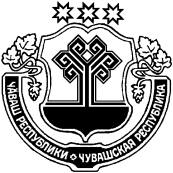 Сентерварри РАЙОНĚ ЧУВАШСКАЯ РЕСПУБЛИКА МАРИИНСКО-ПОСАДСКИЙ РАЙОН  КАРАПАШ   ПОСЕЛЕНИЙĚН АДМИНИСТРАЦИЙЕЙЫШĂНУ 2019.   03.   29.   23 №  Карапаш  ялěАДМИНИСТРАЦИЯ КАРАБАШСКОГО СЕЛЬСКОГОПОСЕЛЕНИЯ ПОСТАНОВЛЕНИЕ29.  03.  2019  № 23деревня Карабаши№Данные о нахождении мест (площадок) накопления твердых коммунальных отходовТехнические характеристики мест (площадок) накопления твердых коммунальных отходовТехнические характеристики мест (площадок) накопления твердых коммунальных отходовТехнические характеристики мест (площадок) накопления твердых коммунальных отходовТехнические характеристики мест (площадок) накопления твердых коммунальных отходовТехнические характеристики мест (площадок) накопления твердых коммунальных отходовТехнические характеристики мест (площадок) накопления твердых коммунальных отходовТехнические характеристики мест (площадок) накопления твердых коммунальных отходовТехнические характеристики мест (площадок) накопления твердых коммунальных отходовТехнические характеристики мест (площадок) накопления твердых коммунальных отходовТехнические характеристики мест (площадок) накопления твердых коммунальных отходовДанные о собственниках мест (площадок) накопления твердых коммунальных отходовДанные об источниках образования твердых коммунальных отходов, которые складируются в местах (на площадках) накопления твердых коммунальных отходов№Данные о нахождении мест (площадок) накопления твердых коммунальных отходовПокрытие(грунт, бетон, асфальт, иное)Покрытие(грунт, бетон, асфальт, иное)Покрытие(грунт, бетон, асфальт, иное)Площадь, кв.м.Площадь, кв.м.Количество контейнеров, с указанием объемаКоличество контейнеров, с указанием объемаКоличество контейнеров, с указанием объемаКоличество контейнеров, с указанием объемаКоличество контейнеров, с указанием объемаДанные о собственниках мест (площадок) накопления твердых коммунальных отходовДанные об источниках образования твердых коммунальных отходов, которые складируются в местах (на площадках) накопления твердых коммунальных отходов№Данные о нахождении мест (площадок) накопления твердых коммунальных отходовПокрытие(грунт, бетон, асфальт, иное)Покрытие(грунт, бетон, асфальт, иное)Покрытие(грунт, бетон, асфальт, иное)Площадь, кв.м.Площадь, кв.м.Размещенные, шт.Размещенные, шт.Планируемые к размещению, шт.Объем,м3Объем,м3Данные о собственниках мест (площадок) накопления твердых коммунальных отходовДанные об источниках образования твердых коммунальных отходов, которые складируются в местах (на площадках) накопления твердых коммунальных отходов1Контейнерная площадка д. Карабаши, ул. Полеваяоколо д. 20  бетонбетон3,753,753,751111,11,1Администрация Карабашского сельского поселения Мариинско-Посадского района Чувашской Республики429566 ЧР, Мариинско-Посадский район, д. Карабаши, ул.Центральная д.1ОГРН 1052135015360ул. Новая, ул. Полевая, ул. Приволжскаяул. Главнаяд.Карабаши2Контейнерная площадка д. Карабашиул. Центральнаяоколо д. 32бетонбетон3,753,753,7511188Администрация Карабашского сельского поселения Мариинско-Посадского района Чувашской Республики429566 ЧР, Мариинско-Посадский район, д. Карабаши, ул.Центральная д.1ОГРН 1052135015360ул. Центральная, ул. Зеленая, ул. Солнечнаяул. Березоваяул. Молодежнаяд.Карабаши3Контейнерная площадка д. Вурман-Пилемчиул. Лесная напротив  д. 1бетонбетон3,753,753,751111,11,1Администрация Карабашского сельского поселения Мариинско-Посадского района Чувашской Республики429566 ЧР, Мариинско-Посадский район, д. Карабаши, ул.Центральная д.1ОГРН 1052135015360ул. Полевая, ул. Леснаяд.Вурман-Пилемчи4Контейнерная площадка д. ДевлетгильдиноПри  въезде в деревнюбетонбетон3,753,753,751111,11,1Администрация Карабашского сельского поселения Мариинско-Посадского района Чувашской Республики429566 ЧР, Мариинско-Посадский район, д. Карабаши, ул.Центральная д.1ОГРН 1052135015360ул. Полевая, д. Девлетгильдино5Контейнерная площадка с.ПокровскоеУл. Церковнаяоколо д.4  бетон3,753,753,75111111,1Администрация Карабашского сельского поселения Мариинско-Посадского района Чувашской Республики429566 ЧР, Мариинско-Посадский район, д. Карабаши, ул.Центральная д.1ОГРН 1052135015360ул. Новая. ул.Школьная, ул. Церковная,ул. Лесная, ул. Молодежнаяс. Покровское